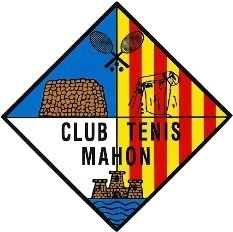 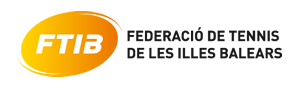 FACT SHEETVII OPEN ZURCICHFECHA: Del 9 al 24 de Noviembre 2019SEDE: CLUB TENIS MAHON, CamíTrepucó 4 MahónCIERRE INSCRIPCIÓN: MARTES 29 OctubreSORTEO: JUEVES 31 OctubreDIRECTOR DEL TORNEO: Abelardo OleanoJUEZ ÁRBITRO DEL TORNEO: Juan López   606115437ADJUNTO JUEZ ARBITRO. Chiara Berini y Vicente AndreuINSCRIPCIONES: En Club Tenis Mahón clubtenismahon@gmail.comO rellenando y enviando el siguiente formulario: https://docs.google.com/forms/d/e/1FAIpQLSc3R0RP1Up6t47NqpXz4aiMzH8VWQ0EDQxS0yG1azfoxmVQLg/viewform?vc=0&c=0&w=1CUOTA DE INSCRIPCIÓN: 12 € 1 categoría 20 € 2 categoríasPRUEBAS: Cuadro final 8 jugadores con fase previa de hasta 24 jugadores de benjamín a cadeteAbsoluto y Veteranos + 35 y + 45Cuadros finales. 6 aceptados directamente 2 fase previa.Los cuadros de entre 3 y 6 jugadores se realizarán Round RobinConsolación para los jugadores que pierdan su primer partido ( excepto los cuadros round robin o liga)FORMATO DE JUEGO:Fase previa: 2 sets y supertie-break.Fase final: al mejor de 3  setsexcepto veteranos 2 sets y supertie-breakBenjamín: 2 sets a 4 juegos y match tie-break, tanto en fase previa como fase final.Nº DE PISTAS DISPONIBLES: 6 de tierra batida.MARCA DE PELOTAS: HEADPROGRAMACIÓN DE PARTIDOS:Fase previa: Inicio sábado 9 noviembreFase final todas las categorías: si no hay previas empezarán el sábado 9 noviembrePREMIOS:El día de las finales se hará entrega de los trofeos, premios y aperitivo.